FATYM Vranov nad Dyjí, Náměstí 20, 671 03 Vranov nad Dyjí; 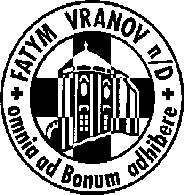 515 296 384, email: vranov@fatym.com; www.fatym.comBankovní spojení: Česká spořitelna č.ú.:1580474329/08006. 1. slavnost Zjevení Páně7,30 Štítary – mše svatá7,30 Vratěnín – mše svatá9,00 Plenkovice –  mše svatá 9,15 Vranov –  mše svatá s doprovodem PSVN10,15 Olbramkostel – mše svatá 11,11 Lančov – mše svatá 7. 1. pondělí – sv. Rajmunda16,00 Vratěnín – mše svatá8. 1. úterý po Zjevní Páně14,30 Uherčice, ubytovna – setkání nad Biblí16,00 Uherčice – mše svatá v domě slečny Součkové18,06 Štítary – mše svatá9. 1. středa po Zjevení Páně7,30 Olbramkostel – mše svatá17,00 Šumná – svatá půlhodinka18,00 Lančov – mše svatá19,00 Vranov – mše svatá na poděkování za 50 let života10. 1. čtvrtek po Zjevení Páně17,00 Vranov – mše svatá 18,00 Šumná – mše svatá 11. 1. pátek po Zjevení Páně 8,00 Vranov – mše svatá16,30 Olbramkostel – mše svatá18,00 Plenkovice – mše svatá18,06 Štítary – mše svatá s přípravou na biřmování12. 1. sobota po Zjevení Páně18,00 Zadní Hamry – mše svatá13. 1. svátek Křtu Páně7,30 Štítary – mše svatá7,30 Vratěnín – mše svatá9,00 Plenkovice –  mše svatá 9,15 Vranov –  mše svatá 10,15 Olbramkostel – mše svatá 11,11 Lančov – mše svatá 11,30 Šumná – mše svatáHeslo: Škaredě se zmýlí, kdo si z Boha střílí.  17. – 20. 1.  Doet pro marianky malé Boží blízkost, 20. 1. Vranov fara v 15,00 setkání tříkrálových koledníků, 8. 2. FATYMský ples v 19,30 KD Šumná